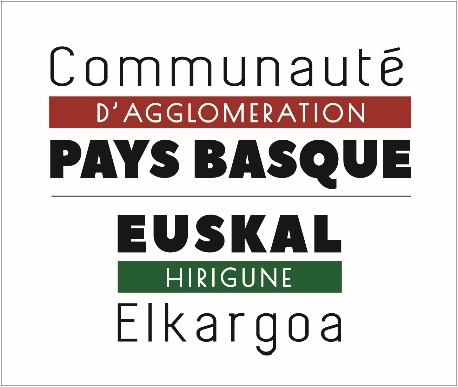  « Développement et fabrication de dispositifs médicaux »Appel à initiativesCommunauté d’Agglomération Pays BasqueDossier de candidatureLe dossier à fournir pour candidater à l’Appel à initiatives « Développement et fabrication de dispositifs médicaux » : devra être composé des documents suivants.Une fiche d’identité de l’entreprise (format Word ou PDF) reprenant la trame suivante :- Nom, raison sociale et adresse de la société - Nom et coordonnées du responsable de l’initiative- Nom et coordonnées du responsable légal - Description de l’activité de l’entreprise- Effectif- Description du parc machines- Eléments financiers : Dernière liasse fiscaleUn dossier de présentation de l’initiative avec les éléments suivants :- Une présentation de l’initiative :Le ou les dispositifs médicaux développésLe process de conception et de fabrication et les adaptations mises en œuvre si besoinLes machines mobiliséesLes matières premières utilisées et leurs fournisseursLes ressources humaines mobiliséesLes utilisateurs finaux livrés et ciblésLes quantités livrées ou à livrer Le modèle économique- Le formulaire de dépenses et de production complété ainsi que les pièces justificatives (devis, factures, etc.).Documents administratifs- Un courrier de demande daté et signé par le représentant légal avec une attestation sur l’honneur que les informations communiquées dans le dossier sont sincères et véritables - Un extrait Kbis de moins de 3 mois- Un récapitulatif des aides de minimis perçues pour les exercices fiscaux 2017, 2018 et 2019- Un Relevé d’Identité Bancaire (RIB) de l’entreprise- Une attestation de régularité de l’entreprise vis-à-vis des dettes fiscales et sociales de moins d’un mois à la date du dépôt de la candidatureDépôt des dossiers :Au fil de l’eau et au plus tard le 20 juillet 2020. Il est à noter que cet appel à initiatives pourra être reconduit au regard de l’évolution de la situation actuelle.Par voie électronique : (en cas d’envoi numérique, le nom des fichiers devra comprendre le nom de l’entreprise)covid19-entreprises@communaute-paysbasque.frPour toute question, vous pouvez contacter :Mathieu Dutilh06 24 25 47 90Marie-Agnès Barrière07 50 14 94 11